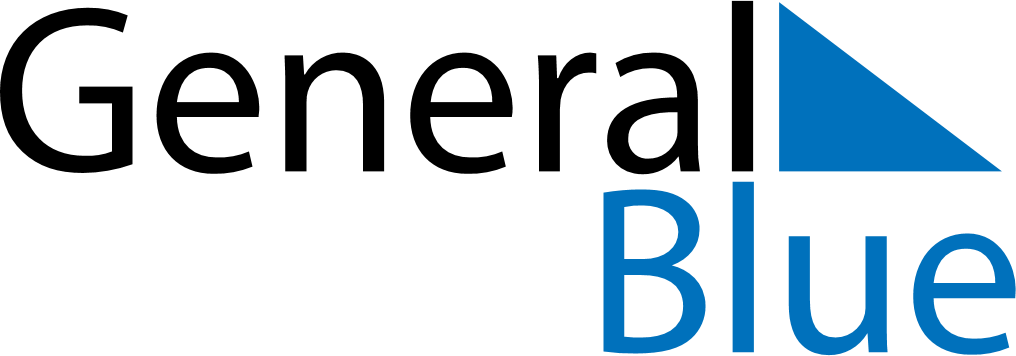 June 2024June 2024June 2024June 2024June 2024June 2024June 2024Nowlamary, Khulna, BangladeshNowlamary, Khulna, BangladeshNowlamary, Khulna, BangladeshNowlamary, Khulna, BangladeshNowlamary, Khulna, BangladeshNowlamary, Khulna, BangladeshNowlamary, Khulna, BangladeshSundayMondayMondayTuesdayWednesdayThursdayFridaySaturday1Sunrise: 5:16 AMSunset: 6:46 PMDaylight: 13 hours and 29 minutes.23345678Sunrise: 5:16 AMSunset: 6:47 PMDaylight: 13 hours and 30 minutes.Sunrise: 5:16 AMSunset: 6:47 PMDaylight: 13 hours and 31 minutes.Sunrise: 5:16 AMSunset: 6:47 PMDaylight: 13 hours and 31 minutes.Sunrise: 5:16 AMSunset: 6:48 PMDaylight: 13 hours and 31 minutes.Sunrise: 5:16 AMSunset: 6:48 PMDaylight: 13 hours and 32 minutes.Sunrise: 5:16 AMSunset: 6:48 PMDaylight: 13 hours and 32 minutes.Sunrise: 5:16 AMSunset: 6:49 PMDaylight: 13 hours and 32 minutes.Sunrise: 5:16 AMSunset: 6:49 PMDaylight: 13 hours and 33 minutes.910101112131415Sunrise: 5:16 AMSunset: 6:50 PMDaylight: 13 hours and 33 minutes.Sunrise: 5:16 AMSunset: 6:50 PMDaylight: 13 hours and 33 minutes.Sunrise: 5:16 AMSunset: 6:50 PMDaylight: 13 hours and 33 minutes.Sunrise: 5:16 AMSunset: 6:50 PMDaylight: 13 hours and 34 minutes.Sunrise: 5:16 AMSunset: 6:51 PMDaylight: 13 hours and 34 minutes.Sunrise: 5:16 AMSunset: 6:51 PMDaylight: 13 hours and 34 minutes.Sunrise: 5:16 AMSunset: 6:51 PMDaylight: 13 hours and 35 minutes.Sunrise: 5:16 AMSunset: 6:52 PMDaylight: 13 hours and 35 minutes.1617171819202122Sunrise: 5:17 AMSunset: 6:52 PMDaylight: 13 hours and 35 minutes.Sunrise: 5:17 AMSunset: 6:52 PMDaylight: 13 hours and 35 minutes.Sunrise: 5:17 AMSunset: 6:52 PMDaylight: 13 hours and 35 minutes.Sunrise: 5:17 AMSunset: 6:53 PMDaylight: 13 hours and 35 minutes.Sunrise: 5:17 AMSunset: 6:53 PMDaylight: 13 hours and 35 minutes.Sunrise: 5:17 AMSunset: 6:53 PMDaylight: 13 hours and 35 minutes.Sunrise: 5:17 AMSunset: 6:53 PMDaylight: 13 hours and 35 minutes.Sunrise: 5:18 AMSunset: 6:53 PMDaylight: 13 hours and 35 minutes.2324242526272829Sunrise: 5:18 AMSunset: 6:54 PMDaylight: 13 hours and 35 minutes.Sunrise: 5:18 AMSunset: 6:54 PMDaylight: 13 hours and 35 minutes.Sunrise: 5:18 AMSunset: 6:54 PMDaylight: 13 hours and 35 minutes.Sunrise: 5:18 AMSunset: 6:54 PMDaylight: 13 hours and 35 minutes.Sunrise: 5:19 AMSunset: 6:54 PMDaylight: 13 hours and 35 minutes.Sunrise: 5:19 AMSunset: 6:54 PMDaylight: 13 hours and 35 minutes.Sunrise: 5:19 AMSunset: 6:54 PMDaylight: 13 hours and 34 minutes.Sunrise: 5:20 AMSunset: 6:54 PMDaylight: 13 hours and 34 minutes.30Sunrise: 5:20 AMSunset: 6:55 PMDaylight: 13 hours and 34 minutes.